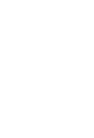 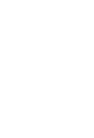 Complete a program overview for Sound Partners.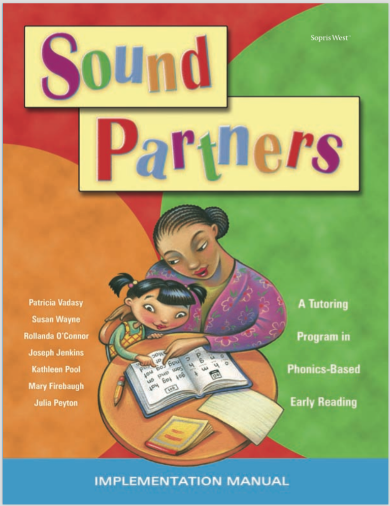 Name of the programPublisherGrade levelContent Focus